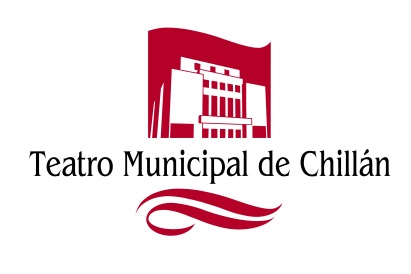 CONVOCATORIA PROYECTO“HACER ARTE ÑUBLE”FICHA DE POSTULACIÓNFavor completar una ficha por cada montaje a postular: NÓMINA DE PARTICIPANTES DEL MONTAJEASPECTOS TÉCNICOSPlazo de entrega  de la postulación viernes 15 de enero 2021 hasta 12:00 horas, enviar al correo: teatromunicipaldechillan@gmail.comNOMBRE COMPAÑÍA/ACADEMIA/ARTISTADIRECTORRUTDOMICILIOTELÉFONOE-MAILINFORMACIÓN DEL  MONTAJEINFORMACIÓN DEL  MONTAJENombre del montajeMúsica a utilizar (Autor, intérprete)EstiloDuración, Las indicadas punto 3 de la convocatoriaBreve descripción del montajeUtiliza música en vivo o grabadaN°NOMBRE COMPLETORUTEDAD12345678910Describa los requerimientos de iluminación, sonido o los efectos que necesita para su montaje.El Teatro, cuenta con un completo equipamiento técnico, sin embargo, deben explicitarse con antelación, los requerimientos para cautelar disponibilidad de estos. Se solicita adjuntar ficha técnica,